SituationSie sind Auszubildende bzw. Auszubildender im ersten Ausbildungsjahr bei der IT Sol GmbH. Das Unternehmen berät Geschäftskunden bei Fragen rund um die Themen Digitalisierung, IT-Infrastruktur und IT-Sicherheit. Sie arbeiten in der Abteilung IT-Infrastruktur, welche Auftraggeber bei der bedarfsgerechten Ausstattung mit Hardware und Software unterstützt. 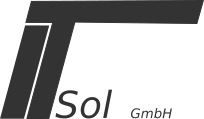 Ihnen liegt eine Anfrage des Architekturbüros Axel Stein und Linda Stein GbR vor. Ihr Abteilungsleiter beauftragt Sie, bei der Vorbereitung eines passgenauen Angebots mitzuwirken.AufträgeNotieren Sie die Ihnen bereits vorliegenden Kundenbedürfnisse.LösungshinweisBekannte Kundenbedürfnisse:Es sind drei neue Arbeitsplätze zu beschaffen und einzurichten:zwei Arbeitsplätze für Architektinnen bzw. Architekteneinen Arbeitsplatz in der BuchhaltungKundengespräch innerhalb der nächsten 14 Tage; vormittagsGesprächsteilnehmer/innen auf Kundenseite: Herr Stein (Gesellschafter), Frau Ammann (Architektur), Herrn Schäffner (Buchhaltung)Fertigstellung des Projekts bis spätestens in drei Monaten (Arbeitsbeginn der neuen Mitarbeiterinnen bzw. Mitarbeiter)DIN A0 PlotterLaptop für KundenpräsentationenKunde möchte ein AngebotHerr Stein soll zu einem Gespräch eingeladen werden.Führen Sie die organisatorischen Planungen zur Terminierung und Vorbereitung des Gesprächs durch. Formulieren Sie eine Einladung per E-Mail an Herrn Stein.LösungshinweisOrganisatorische Planung und Terminierung des Gesprächs:Terminbeispiel: Dienstag kommende Woche (8:00 – 12:00 Uhr)	Hinweis: Es sind auch alternative Termine möglich. Bei der Lösung sollte darauf geachtet werden, dass die Schülerinnen und Schüler genügend Zeit einplanen (mindestens zwei Stunden), um den Neukunden und dessen Bedürfnisse kennenzulernen sowie die IT Sol GmbH kurz vorzustellen. 	Zudem sollte aus Sicherheitsgründen kein Kundengespräch direkt nach geplanten Wartungsarbeiten stattfinden.Räumlichkeiten: Schulungsraum 1Kaffee und Imbiss (je nach gewählter Schulungszeit) Ablauf:Abholung des Kunden und seiner Mitarbeiter/in am Empfang Begrüßungkurze Vorstellung IT Sol GmbH fragebogengestützte BedarfsanalyseZeit für KundenfragenVerabschiedung des Kunden und seiner Mitarbeiter/inSchülerabhängige Formulierung der E-Mail, z. B.: Erstellen Sie einen Fragenkatalog, um im Kundengespräch den Bedarf des Kunden gezielt zu ermitteln.LösungshinweisSchülerabhängige Gestaltung des Fragenkatalogs, z. B.Führen Sie das Kundengespräch durch.LösungshinweisSchülerabhängige Durchführung des Rollenspiels unter Nutzung der Rollenkarten. Das Rollenspiel wird von einer Gruppe von sechs Schülerinnen und Schülern (drei Mitarbeiter/innen der IT Sol GmbH, Herr Stein, Frau Ammann und Herrn Schäffner) vor dem Plenum durchgeführt. Die Zuhörerinnen und Zuhörer füllen währenddessen ihren individuellen Fragenkatalog mit den Daten des Rollenspiels aus.Ausgefüllter Fragenkatalog:DatenkranzRaumverwaltungDidaktisch-methodische HinweiseAuszug aus der Zielanalyse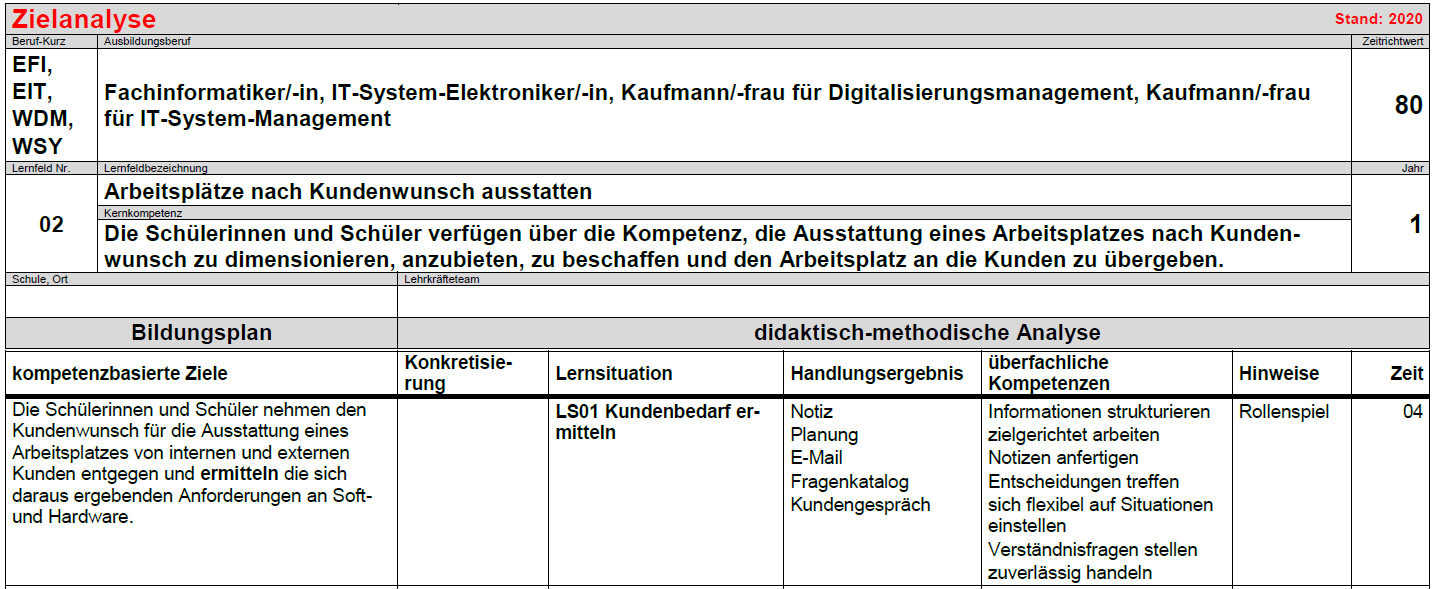 Phasen der vollständigen Handlung Ergänzende MaterialienAuftrag 3: Binnendifferenzierung für schwächere Schülerinnen und SchülerHilfekarte: Schlagwörter zur Erstellung des FragenkatalogsRollenkartenEFI-EIT-WDM-WSY-LF02-LS01Kundenbedarf ermittelnAn …a.stein@steinundstein.deCc …Bcc …Betreff:RE: Anfrage zur Beschaffung und Einrichtung neuer ComputerarbeitsplätzeSehr geehrter Herr Stein,herzlichen Dank für Ihre E-Mail. Gerne unterstützen wir Sie mit unserer Expertise tatkräftig bei der Beschaffung und Einrichtung Ihrer neuen Arbeitsplätze sowie der zusätzlichen Hardwarekomponenten.Für die Erstellung eines passgenauen Angebots möchten wir Sie und Ihre Bedürfnisse gerne besser kennenlernen. Wir möchten Sie zusammen mit Frau Ammann und Herrn Schäffner daher gerne am kommenden Dienstag (xx.xx.20xx) von 8 Uhr bis 12 Uhr in unsere Räumlichkeiten in Achrieden einladen.Bitte geben Sie mir Bescheid, ob der vorgeschlagene Termin für Sie passt. Ich freue mich schon darauf, Sie in unsrem Hause begrüßen zu dürfen.Freundliche GrüßeIT Sol GmbHSchüler/innennameIT Sol GmbHHauptstraße 11173628 AchriedenTel.: 0749 8063-150Fax: 0749 8063-159E-Mail: info@itsol.deHomepage: www.itsol.deHandelsregister HRB 348243 beim Amtsgericht StuttgartGesellschafter: Herr Klaus Gruber, Frau Tanja Unger, Herr Karl HermannSehr geehrter Herr Stein,herzlichen Dank für Ihre E-Mail. Gerne unterstützen wir Sie mit unserer Expertise tatkräftig bei der Beschaffung und Einrichtung Ihrer neuen Arbeitsplätze sowie der zusätzlichen Hardwarekomponenten.Für die Erstellung eines passgenauen Angebots möchten wir Sie und Ihre Bedürfnisse gerne besser kennenlernen. Wir möchten Sie zusammen mit Frau Ammann und Herrn Schäffner daher gerne am kommenden Dienstag (xx.xx.20xx) von 8 Uhr bis 12 Uhr in unsere Räumlichkeiten in Achrieden einladen.Bitte geben Sie mir Bescheid, ob der vorgeschlagene Termin für Sie passt. Ich freue mich schon darauf, Sie in unsrem Hause begrüßen zu dürfen.Freundliche GrüßeIT Sol GmbHSchüler/innennameIT Sol GmbHHauptstraße 11173628 AchriedenTel.: 0749 8063-150Fax: 0749 8063-159E-Mail: info@itsol.deHomepage: www.itsol.deHandelsregister HRB 348243 beim Amtsgericht StuttgartGesellschafter: Herr Klaus Gruber, Frau Tanja Unger, Herr Karl HermannAllgemeine DatenAllgemeine DatenAllgemeine DatenAllgemeine DatenMitarbeiter/inKundin/KundeAnsprechpartner/inDatumAuftrag fürBeschaffungEinrichtungEinbindung in bestehendes NetzwerkWartungBeschaffungEinrichtungEinbindung in bestehendes NetzwerkWartungBeschaffungEinrichtungEinbindung in bestehendes NetzwerkWartungKundenstandortBestehende RahmenbedingungenBestehende RahmenbedingungenBestehende RahmenbedingungenBestehende RahmenbedingungenArt und Anzahl der bestehenden ArbeitsplätzeBetriebssystem/VersionNetzwerkinfrastrukturSpeicherungo lokale Speicherung		 o externe Speicherungo lokale Speicherung		 o externe Speicherungo lokale Speicherung		 o externe SpeicherungNeubedarfNeubedarfNeubedarfNeubedarfArt/Anzahl neue ArbeitsplätzePortabilitätDesktop-PCLaptop/NetbookTabletDesktop-PCLaptop/NetbookTabletDesktop-PCLaptop/NetbookTabletBenötigte HardwareRechnerMonitorTastaturMausScannerDruckerRechnerMonitorTastaturMausScannerDruckerRechnerMonitorTastaturMausScannerDruckerNetzwerkgeräteScannerDruckerSonstiges: ScannerDruckerSonstiges: ScannerDruckerSonstiges: Benötigte SoftwareTabellenkalkulationTextverarbeitungPräsentionssoftwareE-MailprogrammInternetbrowserBuchhaltungs-softwareCAD (Computer-Aided Design)Sonstiges:TabellenkalkulationTextverarbeitungPräsentionssoftwareE-MailprogrammInternetbrowserBuchhaltungs-softwareCAD (Computer-Aided Design)Sonstiges:TabellenkalkulationTextverarbeitungPräsentionssoftwareE-MailprogrammInternetbrowserBuchhaltungs-softwareCAD (Computer-Aided Design)Sonstiges:KundenwünscheWas ist Ihnen besonders wichtig?SpeicherkapazitätGeschwindigkeitGrafikqualitätErgonomieKompatibilität zu bestehenden SystemenNachhaltigkeitWas ist Ihnen besonders wichtig?SpeicherkapazitätGeschwindigkeitGrafikqualitätErgonomieKompatibilität zu bestehenden SystemenNachhaltigkeitWas ist Ihnen besonders wichtig?SpeicherkapazitätGeschwindigkeitGrafikqualitätErgonomieKompatibilität zu bestehenden SystemenNachhaltigkeitAllgemeine AuftragsbedingungenAllgemeine AuftragsbedingungenAllgemeine AuftragsbedingungenAllgemeine AuftragsbedingungenSonderwünscheZeithorizontBudgetSonstigesAllgemeine DatenAllgemeine DatenAllgemeine DatenAllgemeine DatenAllgemeine DatenMitarbeiter/inMitarbeiter/inSchüler/innenname 1, Schüler/innenname 2, Schüler/innenname 3Schüler/innenname 1, Schüler/innenname 2, Schüler/innenname 3Schüler/innenname 1, Schüler/innenname 2, Schüler/innenname 3Kundin/KundeKundin/KundeAxel Stein und Linda Stein GbRAxel Stein und Linda Stein GbRAxel Stein und Linda Stein GbRAnsprechpartner/inAnsprechpartner/inHerr Axel SteinHerr Axel SteinHerr Axel SteinDatumDatumxx.xx.20xxxx.xx.20xxxx.xx.20xxAuftrag fürAuftrag fürBeschaffungEinrichtungEinbindung in bestehendes NetzwerkWartungBeschaffungEinrichtungEinbindung in bestehendes NetzwerkWartungBeschaffungEinrichtungEinbindung in bestehendes NetzwerkWartungKundenstandortKundenstandortTeiningTeiningTeiningBestehende RahmenbedingungenBestehende RahmenbedingungenBestehende RahmenbedingungenBestehende RahmenbedingungenBestehende RahmenbedingungenArt und Anzahl der bestehenden ArbeitsplätzeArt und Anzahl der bestehenden Arbeitsplätze15 Arbeitplätze für Architekten5 Arbeitsplätze für Verwaltung2 Portable Arbeitsplätze für Kundenpräsentationen (Laptops)15 Arbeitplätze für Architekten5 Arbeitsplätze für Verwaltung2 Portable Arbeitsplätze für Kundenpräsentationen (Laptops)15 Arbeitplätze für Architekten5 Arbeitsplätze für Verwaltung2 Portable Arbeitsplätze für Kundenpräsentationen (Laptops)Betriebssystem/VersionBetriebssystem/VersionAktuell gängiges BetriebssystemAktuell gängiges BetriebssystemAktuell gängiges BetriebssystemNetzwerkinfrastrukturNetzwerkinfrastrukturJa, Aufbaustruktur nicht bekanntJa, Aufbaustruktur nicht bekanntJa, Aufbaustruktur nicht bekanntSpeicherungSpeicherungLokale Speicherung          o externe SpeicherungLokale Speicherung          o externe SpeicherungLokale Speicherung          o externe SpeicherungNeubedarfNeubedarfNeubedarfNeubedarfNeubedarfArt/Anzahl neue Arbeitsplätze2 Arbeitsplätze für Architekten2 Arbeitsplätze für Architekten1 Arbeitsplatz für Buchhaltung1 Arbeitsplatz für KundenpräsentationenPortabilitätDesktop-PCLaptop/NetbookTabletDesktop-PCLaptop/NetbookTabletDesktop-PCLaptop/NetbookTabletDesktop-PCLaptop/NetbookTabletBenötigte HardwareRechnerMonitorTastaturMausScannerDruckerRechnerMonitorTastaturMausScannerDruckerRechnerMonitorTastaturMausScannerDruckerRechnerMonitorTastaturMausScannerDruckerNetzwerkgeräteScannerDruckerSonstiges: Plotter (DIN A0)ScannerDruckerSonstiges: Plotter (DIN A0)ScannerDruckerSonstiges: Plotter (DIN A0)ScannerDruckerSonstiges: Plotter (DIN A0)Benötigte SoftwareTabellenkalkulationTextverarbeitungPräsentionssoftwareE-MailprogrammInternetbrowserBuchhaltungs-softwareCADSonstiges:TabellenkalkulationTextverarbeitungPräsentionssoftwareE-MailprogrammInternetbrowserBuchhaltungs-softwareCADSonstiges:TabellenkalkulationTextverarbeitungPräsentionssoftwareE-MailprogrammInternetbrowserBuchhaltungs-softwareCADSonstiges:TabellenkalkulationTextverarbeitungPräsentionssoftwareE-MailprogrammInternetbrowserBuchhaltungs-softwareCADSonstiges:KundenwünscheWas ist Ihnen besonders wichtig?SpeicherkapazitätGeschwindigkeit (Architektenarbeitsplätze)Grafikqualität (Architektenarbeitsplätze)ErgonomieKompatibilität zu bestehenden SystemenNachhaltigkeitWas ist Ihnen besonders wichtig?SpeicherkapazitätGeschwindigkeit (Architektenarbeitsplätze)Grafikqualität (Architektenarbeitsplätze)ErgonomieKompatibilität zu bestehenden SystemenNachhaltigkeitWas ist Ihnen besonders wichtig?SpeicherkapazitätGeschwindigkeit (Architektenarbeitsplätze)Grafikqualität (Architektenarbeitsplätze)ErgonomieKompatibilität zu bestehenden SystemenNachhaltigkeitWas ist Ihnen besonders wichtig?SpeicherkapazitätGeschwindigkeit (Architektenarbeitsplätze)Grafikqualität (Architektenarbeitsplätze)ErgonomieKompatibilität zu bestehenden SystemenNachhaltigkeitAllgemeine AuftragsbedingungenAllgemeine AuftragsbedingungenAllgemeine AuftragsbedingungenAllgemeine AuftragsbedingungenAllgemeine AuftragsbedingungenSonderwünscheNutzung der bestehenden CAD-LizenzenNutzung der bestehenden CAD-LizenzenNutzung der bestehenden CAD-LizenzenNutzung der bestehenden CAD-LizenzenZeithorizont3 Monate3 Monate3 Monate3 MonateBudget12.000 Euro12.000 Euro12.000 Euro12.000 EuroVon …a.stein@steinundstein.deAn …info@itsol.deCc …Betreff:Anfrage zur Beschaffung und Einrichtung neuer ComputerarbeitsplätzeSehr geehrte Damen und Herren,wir sind ein mittelständisches Architekturbüro mit Sitz in Teining und planen derzeit die Erweiterung unserer Belegschaft um zwei neue Architektinnen bzw. Architekten. Zusätzlich wird eine neue Stelle im Bereich Buchhaltung geschaffen.Um unseren neuen Angestellten einen guten und effizienten Start zu ermöglichen, möchten wir die neuen Arbeitsplätze bereits frühzeitig vorbereiten. Hierzu möchten wir gerne Ihre Erfahrung bei der Ausstattung und Einrichtung von Computerarbeitsplätzen in Anspruch nehmen und bitten Sie um ein entsprechendes Angebot. Bitte berücksichtigen Sie hierbei, dass wir zudem einen neuen Plotter für DIN A0 sowie einen neuen Laptop zur Kundenpräsentation auf unseren Baustellen benötigen.Gerne stehe ich gemeinsam mit meinen Fachleuten Frau Ammann für den Bereich Architektur sowie Herrn Schäffner für den Bereich Buchhaltung in einem persönlichen Gespräch zur Klärung offener Fragen zur Verfügung. Da unsere neuen Mitarbeiterinnen bzw. Mitarbeiter bereits in drei Monaten anfangen, wäre aus unserer Sicht ein Termin innerhalb der nächsten 14 Tage sinnvoll – gerne vormittags.Freundliche GrüßeStein und Stein GbRAxel SteinArchitekturbüroAxel Stein und Linda Stein GbRKarlstraße 773652 TeiningTel.: 07470 92738-20Fax: 07470 92738-30E-Mail: info@steinundstein.deHomepage: www.steinundstein.deGesellschafter: Dipl. Arch. Axel Stein, Dipl. Ing. Linda Stein Sehr geehrte Damen und Herren,wir sind ein mittelständisches Architekturbüro mit Sitz in Teining und planen derzeit die Erweiterung unserer Belegschaft um zwei neue Architektinnen bzw. Architekten. Zusätzlich wird eine neue Stelle im Bereich Buchhaltung geschaffen.Um unseren neuen Angestellten einen guten und effizienten Start zu ermöglichen, möchten wir die neuen Arbeitsplätze bereits frühzeitig vorbereiten. Hierzu möchten wir gerne Ihre Erfahrung bei der Ausstattung und Einrichtung von Computerarbeitsplätzen in Anspruch nehmen und bitten Sie um ein entsprechendes Angebot. Bitte berücksichtigen Sie hierbei, dass wir zudem einen neuen Plotter für DIN A0 sowie einen neuen Laptop zur Kundenpräsentation auf unseren Baustellen benötigen.Gerne stehe ich gemeinsam mit meinen Fachleuten Frau Ammann für den Bereich Architektur sowie Herrn Schäffner für den Bereich Buchhaltung in einem persönlichen Gespräch zur Klärung offener Fragen zur Verfügung. Da unsere neuen Mitarbeiterinnen bzw. Mitarbeiter bereits in drei Monaten anfangen, wäre aus unserer Sicht ein Termin innerhalb der nächsten 14 Tage sinnvoll – gerne vormittags.Freundliche GrüßeStein und Stein GbRAxel SteinArchitekturbüroAxel Stein und Linda Stein GbRKarlstraße 773652 TeiningTel.: 07470 92738-20Fax: 07470 92738-30E-Mail: info@steinundstein.deHomepage: www.steinundstein.deGesellschafter: Dipl. Arch. Axel Stein, Dipl. Ing. Linda Stein Intranet-MitteilungPlanung und Durchführung von KundengesprächenLiebe Mitarbeiterinnen und Mitarbeiter,unser Unternehmen lebt von vertrauensvollen und engen Kundenbeziehungen. Die Wichtigkeit unserer Kundinnen und Kunden wird in unserem Unternehmensleitbild deutlich, welches die Kundinnen und Kunden als Mittelpunkt unseres Handelns und als Partnerin bzw. Partner auf Augenhöhe bezeichnet. Dies soll auch zukünftig immer stärker im unternehmerischen Alltag sichtbar werden.Daher möchten wir Sie dafür sensibilisieren, den Kundenkontakt zu leben und die Reaktionszeiten im Einklang mit unserem Leitbild möglichst kurz zu halten. Wir sind für unsere schnelle Hilfe – auch per E-Mail und Chat – bekannt. Nichtsdestotrotz bitten wir Sie, gezielt den Kontakt per Telefon oder im Kundengespräch vor Ort bei der Kundin bzw. beim Kunden oder in unseren Schulungsräumen zu suchen. Gerade bei Neukundinnen bzw. -kunden ist ein direktes Kundengespräch Auge in Auge vorzuziehen, um Vertrauen aufzubauen. Hierbei sollte immer eine kurze Vorstellung unseres Unternehmens und unserer Kompetenzen an den Anfang gestellt werden.Nehmen Sie sich hierzu bitte immer ausreichend Zeit und planen Sie bei der Raumreservierung einen Sicherheitspuffer ein. Aus Repräsentationsgründen ist bei Gruppengrößen bis zu zehn Personen unser Schulungsraum 1 vorzuziehen. Für größere Gruppen nutzen Sie bitte Schulungsraum 2. Bereiten Sie den Ablauf des Gesprächs von der Begrüßung am Empfang bis zur Verabschiedung detailliert vor, damit sich die Kundin bzw. der Kunde von Anfang an verstanden, gut umsorgt und exzellent fachlich betreut fühlt. Ein Fragekatalog ist eine gute Unterstützung, um den fachlichen Überblick zu behalten und den Kundinnen und Kunden unsere Expertise zu verdeutlichen und einen umfassenden Überblick über die kundenspezifischen Bedürfnisse zu erlangen. Nur wenn wir die Anforderungen und Probleme unserer Kundschaft kennen, können wir ihre Bedürfnisse passgenau befriedigen. Dies ist wiederum die Grundvoraussetzung für zufriedene, treue Kundinnen und Kunden, die uns weiterempfehlen.Achten Sie bei Ihrer Planung darauf, ggf. unsere Schulungsräume über unser Raumbuchungssystem zu reservieren und je nach Tageszeit des Kundengesprächs auch für das leibliche Wohl unserer Gäste zu sorgen. Terminliche Wünsche der Kundinnen und Kunden sind nach Möglichkeiten einzuhalten.Die GeschäftsleitungLiebe Mitarbeiterinnen und Mitarbeiter,unser Unternehmen lebt von vertrauensvollen und engen Kundenbeziehungen. Die Wichtigkeit unserer Kundinnen und Kunden wird in unserem Unternehmensleitbild deutlich, welches die Kundinnen und Kunden als Mittelpunkt unseres Handelns und als Partnerin bzw. Partner auf Augenhöhe bezeichnet. Dies soll auch zukünftig immer stärker im unternehmerischen Alltag sichtbar werden.Daher möchten wir Sie dafür sensibilisieren, den Kundenkontakt zu leben und die Reaktionszeiten im Einklang mit unserem Leitbild möglichst kurz zu halten. Wir sind für unsere schnelle Hilfe – auch per E-Mail und Chat – bekannt. Nichtsdestotrotz bitten wir Sie, gezielt den Kontakt per Telefon oder im Kundengespräch vor Ort bei der Kundin bzw. beim Kunden oder in unseren Schulungsräumen zu suchen. Gerade bei Neukundinnen bzw. -kunden ist ein direktes Kundengespräch Auge in Auge vorzuziehen, um Vertrauen aufzubauen. Hierbei sollte immer eine kurze Vorstellung unseres Unternehmens und unserer Kompetenzen an den Anfang gestellt werden.Nehmen Sie sich hierzu bitte immer ausreichend Zeit und planen Sie bei der Raumreservierung einen Sicherheitspuffer ein. Aus Repräsentationsgründen ist bei Gruppengrößen bis zu zehn Personen unser Schulungsraum 1 vorzuziehen. Für größere Gruppen nutzen Sie bitte Schulungsraum 2. Bereiten Sie den Ablauf des Gesprächs von der Begrüßung am Empfang bis zur Verabschiedung detailliert vor, damit sich die Kundin bzw. der Kunde von Anfang an verstanden, gut umsorgt und exzellent fachlich betreut fühlt. Ein Fragekatalog ist eine gute Unterstützung, um den fachlichen Überblick zu behalten und den Kundinnen und Kunden unsere Expertise zu verdeutlichen und einen umfassenden Überblick über die kundenspezifischen Bedürfnisse zu erlangen. Nur wenn wir die Anforderungen und Probleme unserer Kundschaft kennen, können wir ihre Bedürfnisse passgenau befriedigen. Dies ist wiederum die Grundvoraussetzung für zufriedene, treue Kundinnen und Kunden, die uns weiterempfehlen.Achten Sie bei Ihrer Planung darauf, ggf. unsere Schulungsräume über unser Raumbuchungssystem zu reservieren und je nach Tageszeit des Kundengesprächs auch für das leibliche Wohl unserer Gäste zu sorgen. Terminliche Wünsche der Kundinnen und Kunden sind nach Möglichkeiten einzuhalten.Die GeschäftsleitungRaumZeitAktuelle WocheAktuelle WocheAktuelle WocheAktuelle WocheAktuelle WocheRaumZeitMontagDienstagMittwochDonnerstagFreitagSchulungsraum 108:00 – 10:00Schulung internBespr. Digital.Schulungsraum 110:00 – 12:00Schulung internBespr. Digital.Schulungsraum 112:00 – 14:00Schulung internSchulungsraum 114:00 – 16:00Schulung internSchulungsraum 116:00 – 18:00Schulung internSchulungsraum 208:00 – 10:00Bespr. IT-SSchulungsraum 210:00 – 12:00Schulungsraum 212:00 – 14:00Schulungsraum 214:00 – 16:00Bespr. IT-ISchulungsraum 216:00 – 18:00Bespr. IT-IRaumZeitAktuelle Woche + 1Aktuelle Woche + 1Aktuelle Woche + 1Aktuelle Woche + 1Aktuelle Woche + 1RaumZeitMontagDienstagMittwochDonnerstagFreitagSchulungsraum 108:00 – 10:00Schulung internWartungSchulungsraum 110:00 – 12:00Schulung internWartungSchulungsraum 112:00 – 14:00Schulung internWartungSchulungsraum 114:00 – 16:00Schulung internWartungSchulungsraum 116:00 – 18:00Schulung internWartungSchulungsraum 208:00 – 10:00Bespr. IT-SSchulungsraum 210:00 – 12:00Schulungsraum 212:00 – 14:00Schulungsraum 214:00 – 16:00Schulungsraum 216:00 – 18:00RaumZeitAktuelle Woche + 2Aktuelle Woche + 2Aktuelle Woche + 2Aktuelle Woche + 2Aktuelle Woche + 2RaumZeitMontagDienstagMittwochDonnerstagFreitagSchulungsraum 108:00 – 10:00Schulung internKundengesp. Wagner e. K.Schulungsraum 110:00 – 12:00Schulung internKundengesp. Wagner e. K.Schulungsraum 112:00 – 14:00Schulung internSchulungsraum 114:00 – 16:00Schulung internSchulungsraum 116:00 – 18:00Schulung internSchulungsraum 208:00 – 10:00Bespr. IT-SSchulung Tobel AGWartungSchulungsraum 210:00 – 12:00Schulung Tobel AGWartungSchulungsraum 212:00 – 14:00Schulung Tobel AGWartungSchulungsraum 214:00 – 16:00Schulung Tobel AGWartungSchulungsraum 216:00 – 18:00Schulung Tobel AGWartungRaumZeitAktuelle Woche + 3Aktuelle Woche + 3Aktuelle Woche + 3Aktuelle Woche + 3Aktuelle Woche + 3RaumZeitMontagDienstagMittwochDonnerstagFreitagSchulungsraum 108:00 – 10:00Schulung internBespr. Digital.Schulungsraum 110:00 – 12:00Schulung internBespr. Digital.Schulungsraum 112:00 – 14:00Schulung internSchulungsraum 114:00 – 16:00Schulung internSchulungsraum 116:00 – 18:00Schulung internSchulungsraum 208:00 – 10:00Bespr. IT-SSchulungsraum 210:00 – 12:00Schulungsraum 212:00 – 14:00Schulungsraum 214:00 – 16:00Schulungsraum 216:00 – 18:00Von …An …Cc …Betreff:IT Sol GmbHHauptstraße 11173628 AchriedenTel.: 0749 80631-50Fax: 0749 80631-59E-Mail: info@itsol.deHomepage: www.itsol.deHandelsregister HRB 348243 beim Amtsgericht StuttgartGesellschafter: Klaus Gruber, Tanja Unger, Karl HermannIT Sol GmbHHauptstraße 11173628 AchriedenTel.: 0749 80631-50Fax: 0749 80631-59E-Mail: info@itsol.deHomepage: www.itsol.deHandelsregister HRB 348243 beim Amtsgericht StuttgartGesellschafter: Klaus Gruber, Tanja Unger, Karl HermannAnhang:HandlungsphaseHinweise zur UmsetzungInformierenDie Schülerinnen und Schüler erfassen und analysieren die Aufgabenstellung und verschaffen sich einen Überblick über den Datenkranz. Sie informieren sich anhand der Kundenanfrage per E-Mail über die bereits bekannten Bedürfnisse des Kunden.Sozialform: EinzelarbeitPlanenDie Schülerinnen und Schüler planen das Kundengespräch (Rahmenbedingungen, Ablauf) und laden den Kunden per E-Mail ein.Sozialform: Kleingruppe (drei Personen)EntscheidenDie Schülerinnen und Schüler entscheiden sich für eine Vorgehensweise für die Bearbeitung der Arbeitsaufträge.Sozialform: Kleingruppe (drei Personen)AusführenDie Schülerinnen und Schüler erstellen einen Fragenkatalog zur Durchführung der Bedarfsanalyse.Sozialform: Kleingruppe (drei Personen)Binnendifferenzierung:Um den zu erwartenden heterogenen Vorkenntnissen der Schülerinnen und Schüler gerecht zu werden, steht eine Hilfekarte zur Erstellung des Fragebogens zur Verfügung (siehe ergänzendes Material). Um die Eigenverantwortung der Auszubildenden zu stärken, sollte die Nutzung der Hilfekarten freigestellt und zu Beginn des Unterrichts thematisiert werden. Eine Gruppe von sechs Schülerinnen und Schüler führt die Bedarfsanalyse im Kundengespräch als Rollenspiel vor dem Plenum durch (Rollenspielkarten siehe ergänzendes Material).Die Schülerinnen und Schüler im Plenum halten die Ergebnisse des Rollenspiels in ihren individuellen Fragenkatalogen fest.Binnendifferenzierung:Eine lehrkraftgesteuerte Binnendifferenzierung bietet sich im Vorfeld des Rollenspiels an, indem die Lehrkraft schnelle Schülerinnen und Schülern mit der Vorbereitung des Rollenspiels auf Basis der Rollenkarten beauftragt.KontrollierenDie Schülerinnen und Schüler beurteilen die Vollständigkeit ihrer Handlungsergebnisse (Notiz, Planung, E-Mail, Fragenkatalog), insb. des individuellen Fragenkatalogs, und nehmen ggf. Verbesserungen vor.Hierzu werden dem Plenum beispielhaft mehrere Handlungsergebnisse mittels Dokumentenkamera vorgestellt und verglichen.BewertenDie Schülerinnen und Schüler prüfen bei der Bewertung der einzelnen Handlungsergebnisse im Klassengespräch, warum manche Ergebnisse besser als andere waren. Sie identifizieren Verbesserungsmöglichkeiten im Arbeitsverlauf und im Ergebnis. Bei der Reflektion des Kundengesprächs identifizieren sie ggf. Verbesserungspotential für zukünftige Kundengespräche.Abschließend diskutieren die Schülerinnen und Schüler unter Anleitung der Lehrkraft, ob und wie die Vorgehensweise zur Ermittlung des Kundenbedarfs von externe auf interne Kundinnen und Kunden übertragen werden kann.€ZeitSoftwareDatenspeicherungGeschwindigkeitGrafikqualitätNetzwerkinfrastrukturPortabilitätKompatibilitätbestehende RahmenbedingungenbesondereKundenwünscheAuftragsumfang (Beschaffung, Einrichtung, Anbindung an Infrastruktur, Wartung)ROLLENSPIELKARTEROLLENSPIELKARTEBeratungsanlass: Beschaffung und Einrichtung neuer ComputerarbeitsplätzeAuszubildende/r: Sie sind Auszubildende bzw. Auszubildender bei der IT Sol GmbH im ersten Ausbildungsjahr. Derzeit sind Sie in der Abteilung IT-Infrastruktur eingesetzt.Führen Sie das Gespräch mit Herrn Stein, Frau Amann und Herrn Schäffner durch. Sie sind Auszubildende bzw. Auszubildender bei der IT Sol GmbH im ersten Ausbildungsjahr. Derzeit sind Sie in der Abteilung IT-Infrastruktur eingesetzt.Führen Sie das Gespräch mit Herrn Stein, Frau Amann und Herrn Schäffner durch. ROLLENSPIELKARTEROLLENSPIELKARTEBeratungsanlass: Beschaffung und Einrichtung neuer ComputerarbeitsplätzeAuszubildende/r: Sie sind Auszubildende bzw. Auszubildender bei der IT Sol GmbH im ersten Ausbildungsjahr. Derzeit sind Sie in der Abteilung IT-Infrastruktur eingesetzt.Führen Sie das Gespräch mit Herrn Stein, Frau Amann und Herrn Schäffner durch. Sie sind Auszubildende bzw. Auszubildender bei der IT Sol GmbH im ersten Ausbildungsjahr. Derzeit sind Sie in der Abteilung IT-Infrastruktur eingesetzt.Führen Sie das Gespräch mit Herrn Stein, Frau Amann und Herrn Schäffner durch. ROLLENSPIELKARTEROLLENSPIELKARTEBeratungsanlass: Beschaffung und Einrichtung neuer ComputerarbeitsplätzeAuszubildende/r: Sie sind Auszubildende bzw. Auszubildender bei der IT Sol GmbH im ersten Ausbildungsjahr. Derzeit sind Sie in der Abteilung IT-Infrastruktur eingesetzt.Führen Sie das Gespräch mit Herrn Stein, Frau Amann und Herrn Schäffner durch. Sie sind Auszubildende bzw. Auszubildender bei der IT Sol GmbH im ersten Ausbildungsjahr. Derzeit sind Sie in der Abteilung IT-Infrastruktur eingesetzt.Führen Sie das Gespräch mit Herrn Stein, Frau Amann und Herrn Schäffner durch. ROLLENSPIELKARTEROLLENSPIELKARTEBeratungsanlass: Beschaffung und Einrichtung neuer ComputerarbeitsplätzeKunde: Axel Stein (Gesellschafter)Sie führen gemeinsam mit Linda Stein das Architekturbüro Axel Stein und Linda Stein GbR. Zu einem Beratungsgespräch bezüglich der Beschaffung und Einrichtung neuer Computerarbeitsplätze in den Räumlichkeiten der IT Sol GmbH werden Sie von zwei Mitarbeiterinnen bzw. Mitarbeitern begleitet. Ihr vorrangiges Ziel: Sie möchten den Rahmen schaffen, damit Ihre Mitarbeiterinnen und Mitarbeiter effektiv und effizient arbeiten können.Was Ihnen wichtig ist:fristgerechte Fertigstellung der neuen ArbeitsplätzeKompatibilität zu bestehenden Systemen Nutzung der bereits vorrätigen CAD-LizenzenGesundheit der Mitarbeiterinnen und Mitarbeitermaximales Budget: 12.000 EuroBestehende Rahmenbedingungen:
Aktuell existieren 15 Arbeitsplätze für Architekten sowie fünf für den Bereich Verwaltung.  Die Arbeitsplätze sind vernetzt. Details zur Netzwerkarchitektur sind Ihnen nicht bekannt. Zusätzlich werden zwei portable Laptops für Kundenpräsentationen auf den Baustellen eingesetzt.Sie führen gemeinsam mit Linda Stein das Architekturbüro Axel Stein und Linda Stein GbR. Zu einem Beratungsgespräch bezüglich der Beschaffung und Einrichtung neuer Computerarbeitsplätze in den Räumlichkeiten der IT Sol GmbH werden Sie von zwei Mitarbeiterinnen bzw. Mitarbeitern begleitet. Ihr vorrangiges Ziel: Sie möchten den Rahmen schaffen, damit Ihre Mitarbeiterinnen und Mitarbeiter effektiv und effizient arbeiten können.Was Ihnen wichtig ist:fristgerechte Fertigstellung der neuen ArbeitsplätzeKompatibilität zu bestehenden Systemen Nutzung der bereits vorrätigen CAD-LizenzenGesundheit der Mitarbeiterinnen und Mitarbeitermaximales Budget: 12.000 EuroBestehende Rahmenbedingungen:
Aktuell existieren 15 Arbeitsplätze für Architekten sowie fünf für den Bereich Verwaltung.  Die Arbeitsplätze sind vernetzt. Details zur Netzwerkarchitektur sind Ihnen nicht bekannt. Zusätzlich werden zwei portable Laptops für Kundenpräsentationen auf den Baustellen eingesetzt.ROLLENSPIELKARTEROLLENSPIELKARTEBeratungsanlass: Beschaffung und Einrichtung neuer ComputerarbeitsplätzeKundin: Elvira Ammann(Architektin)Sie sind als Architektin beim Architekturbüro Axel Stein und Linda Stein GbR beschäftigt. Sie begleiten Ihren Vorgesetzten Axel Stein zu einem Beratungsgespräch bezüglich der Beschaffung und Einrichtung neuer Computerarbeitsplätze. Das Gespräch findet in den Geschäftsräumen der IT Sol GmbH statt.Ihre Alltagsaufgaben umfassen: komplexe Bauzeichnungen mittels CAD-SoftwareKundenkontakt per E-MailPräsentation der digitalen Bauzeichnungen bei den Kundinnen und KundenWas Ihnen wichtig ist:leistungsstarker PC, um die schnelle Arbeit mit der CAD-Software zu ermöglichenausreichende Speicherkapazitäten, da unternehmensweit lokale Speicherungsehr gute Grafikqualität neuer Netzwerkplotter für DIN A0handlicher, schneller Laptop für KundenpräsentationenSie sind als Architektin beim Architekturbüro Axel Stein und Linda Stein GbR beschäftigt. Sie begleiten Ihren Vorgesetzten Axel Stein zu einem Beratungsgespräch bezüglich der Beschaffung und Einrichtung neuer Computerarbeitsplätze. Das Gespräch findet in den Geschäftsräumen der IT Sol GmbH statt.Ihre Alltagsaufgaben umfassen: komplexe Bauzeichnungen mittels CAD-SoftwareKundenkontakt per E-MailPräsentation der digitalen Bauzeichnungen bei den Kundinnen und KundenWas Ihnen wichtig ist:leistungsstarker PC, um die schnelle Arbeit mit der CAD-Software zu ermöglichenausreichende Speicherkapazitäten, da unternehmensweit lokale Speicherungsehr gute Grafikqualität neuer Netzwerkplotter für DIN A0handlicher, schneller Laptop für KundenpräsentationenROLLENSPIELKARTEROLLENSPIELKARTEBeratungsanlass: Beschaffung und Einrichtung neuer ComputerarbeitsplätzeKunde: Paul Schäffner(Buchhalter)Sie sind als Buchhalter beim Architekturbüro Axel Stein und Linda Stein GbR beschäftigt. Sie begleiten Ihren Vorgesetzten Axel Stein zu einem Beratungsgespräch bezüglich der Beschaffung und Einrichtung neuer Computerarbeitsplätze. Das Gespräch findet in den Geschäftsräumen der IT Sol GmbH statt.Ihre Alltagsaufgaben umfassen: Einsatz von ERP-Software (Enterprise-Resource-Planning)TabellenkalkulationTextverarbeitungErstellung von PräsentationenBearbeitung von E-MailsIhr IT-Wissen:Ihre PC-Nutzung beschränkt sich auf Ihre beruflichen AlltagsaufgabenPC-Fachbegriffe sind Ihnen fremdWas Ihnen wichtig ist:Ergonomie vollständige Einrichtung aller ProgrammePC muss „laufen“ (nach der Beschaffung aber auch in den Folgejahren)Sie sind als Buchhalter beim Architekturbüro Axel Stein und Linda Stein GbR beschäftigt. Sie begleiten Ihren Vorgesetzten Axel Stein zu einem Beratungsgespräch bezüglich der Beschaffung und Einrichtung neuer Computerarbeitsplätze. Das Gespräch findet in den Geschäftsräumen der IT Sol GmbH statt.Ihre Alltagsaufgaben umfassen: Einsatz von ERP-Software (Enterprise-Resource-Planning)TabellenkalkulationTextverarbeitungErstellung von PräsentationenBearbeitung von E-MailsIhr IT-Wissen:Ihre PC-Nutzung beschränkt sich auf Ihre beruflichen AlltagsaufgabenPC-Fachbegriffe sind Ihnen fremdWas Ihnen wichtig ist:Ergonomie vollständige Einrichtung aller ProgrammePC muss „laufen“ (nach der Beschaffung aber auch in den Folgejahren)